Unit 4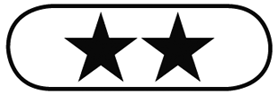 GrammarComparative adjectives1	1	slower than2	bigger than3	better than4	easier than5	more popular than6	worse than7	stranger than8	more difficult than2	1	scarier than2	more exciting than3	better than4	more expensive than5	more dangerous than6	smaller than7	more interesting than8	more enjoyable than9	more boring than10	more frightening thanSuperlative adjectives3	1	the cheapest2	the safest3 and 4	the snowiest, the noisiest5 and 6	the biggest, the hottest7 and 8	the most surprising, the most dangerous9 and 10	the best, the worst4	1	the wettest2	the longest3	the hottest4	the coldest5	the cloudiest6	the sunniest7	the most crowded8	the bestVocabularyAdjectives1	1	safe2	short3	easy4	bad5	boring6	new2	1	noisy2	fast3	quiet4	small5	expensive6	cheapWeather3	1	snowy2	cloudy3	foggy4	wet5	windy6	stormy4	1	icy2	stormy3	fog4	rain5	heatAsking for travel information5	1	What2	long3	often4	When5	muchExtra vocabulary6	1	headphones2	a queue of people3	a roller coaster4	a theme park5	a thunderstorm6	a single ticketUnit 4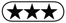 Grammar1	1	Skydiving is scarier than scuba diving.2	My English is worse than my French.3	Aeroplanes are safer than cars.4	History is more interesting than Geography.5	Thunderstorms are more frightening than fireworks.6	Theme parks are better than the cinema.2	1	is wetter than Quibdo.2	is hotter than Hamidiyeh.3	is colder than Snag.4	is cloudier than Norway.5	is sunnier than Algeria.3	1	is the wettest place.2	is the hottest place.3	is the coldest place.4	is the cloudiest place.5	is the sunniest place.4	1	Which is the best restaurant in the world?2	How much are the most expensive headphones in the world?3	Which is the windiest city in the world?4	Where is the worst weather in the world?5	What is the most dangerous animal in the world?5	1	The best restaurant in the world is El Celler de Can Roca.2	The most expensive headphones in the world are $30,000.3	The windiest city in the world is Wellington, New Zealand.4	The worst weather in the world is in Antarctica.5	The most dangerous animal in the world is the mosquito.Vocabulary1	1	small2	enjoyable3	quiet4	cheap5	dangerous6	boring7	slow2	1	Our flat has got eight rooms. It’s really big.2	Ben hates football. He thinks it’s very boring.3	She doesn’t like the traffic. It’s very noisy.4	Eve’s new computer is €2,200. It’s very expensive.5	A snake is a good pet. It’s a safe animal.6	I enjoy history. The lessons are really interesting / enjoyable / exciting.7	They’re never late. The bus is very fast.3	1	icy2	stormy3	windy4	cloudy5	rainy / wet6	snowy4	1	hot2	heat3	warm4	dry5	wet5	1	What’s the best way to get to Bristol?2	How long does it / the journey take?3	How often do the trains go / leave?4	When’s the next train?5	How much is a (return) ticket?6	1	journey2	rides3	roller coaster4	queues5	shows6	forgets7	bring8	camera